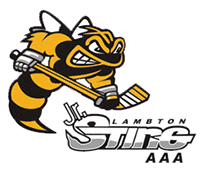 Board Meeting May 15, 2018Regrets:	Kevin Fines		Mike Kelly	Kevin Devine 	Bob NeelinJoe Najim		Ken Dwinell	Sean MacDonald	19:00 Meeting called to order by President Darryl Moore.19:02: 	New BusinessNo new business requested19:03	Approval of Agenda		MooreTrusler/Hall19:04 	President’s report 	Darryl wants everyone to come prepared to review acceleration policy next meeting after concerns were brought forward over the process this past tryoutMeeting with the Sting next week, so we can present Skill sessions with TPH for upcoming seasonTold board we only received $15 000 from Friends of Sarnia Hockey – we were budgeted for $24000…. we discussed the effect this would have on budget and our ability to support flex packs…. we will investigate with the Sting but will sell Flex pack this seasonNeed iPad now for Minor and Major BantamNew Hockey TV is trying to meet with up. We investigated our ability to get WIFI last year…. we were unable as city is still in development of internet at our arenasTalked about teams reporting to Darryl about Police Vector Checks forms. Please let him know how many each team needs, and he will provideDiscussed blackout weekendTeams need to start submitting team reports for each meeting – this should include team finances, injuries, suspensions, record for the month and any other pertinent informationDarryl is meeting with each team to speak to all parents about expectations and parental contracts19:25 	1st VPChad Hoben sent out suspensions that need to be carried over from last yearNew online suspension reporting tool19:35 2nd VPTryouts went really wellWe need to evaluate (next year) our $100 tryout fee after a certain number of skates to help attract F1’s from other centers19:40 	EquipmentJerseys are ordered and look greatWe changed colour of numbers as per some scout’s suggestions to better see the numbersEach team has $100 to spend on First Aid KitConcern over new jerseys for goalies in older age groups…not big enoughAlso no pant shells at fitting night 19:50 	Ice schedulerMike will email out final black out week end dates as there were some changesMike will confirm Sting dayMike provided names to do the clock for our gamesAshley 226-349-1152Shannon 519-312-633320:00 	Public RelationsDawn wanted clarification on sponsorship policy – Darryl and Glenn to meet with Joe Najim (absent) and report back to the board for next meeting20:10 	PolicyTerry talked about re-looking at our Return to Play policy to ensure it meets the new Rowan’s Law that was brought into effect recentlyTerry wanted Darryl to email out our current Acceleration policy, so we could all be prepared to discussAs per above – we need to relook at Sponsorship policy20:20 	LegionnairesNothing to report20:21	TreasurerNo new book keeper yetRyan to send out proper numbers for coach’s compensation20:21 	FundraisingAbsent20:22 Risk ManagementAbsent20:25 Motion to go in Camera			Hall						Moore/Trusler20:40 Motion to adjourn			Moore						Hall/TruslerACCELERATION POLICYApproved December 16, 2014Acceleration will only be allowed if the candidate is a top player in their position in the next higher age group as determined by an Evaluation Committee led by the Program Development Director or Coaches Mentor.In order to qualify to play hockey at one age group up, ALL of the following criteria must be met:A written request from the parent or guardian of the player must be received by the 2nd Vice President, no later than the 1st day of March of the playing year. The request shall include the team the player wishes to try out for and position.The Head Coach at the next age group up must approve the request. The Program Development Director, or Coaches Mentor, shall form an Evaluation Committee (a total of 3 persons) and bring forward the two names for approval by the Board of Directors. The Evaluation Committee’s mandate will be to observe the player at the tryouts and make a recommendation through the Program Development Director or Coach Mentor to AAA Board. If the committee’s recommendation is to allow the player to play up one age group, the Committee has determined that the player is among the top 3 forwards, top 2 defensemen or the top goalie in the tryouts of the upper age group.The player’s first responsibility during this process is to their own age group and must attend those tryouts first. If the player makes a team in the higher age group, they must remain in that age level for the balance of the playing season and is subject to the rules of that age group.Coaches, and any associated team officials, will not solicit players from younger age groups. Any violation of this rule will result subject to review by the Discipline Committee, in the removal of any team official found to be involved in such activities.All requests to try out at a higher age category must be presented through the 2nd Vice President. Team officials will not offer any advice, counsel or comments that encourage movement. They will simply refer interested parties to the board.*Players will be required to pay tryout fees for BOTH teams.